УО «Молодечненский государственный медицинский центр»ЧТО НУЖНО ЗНАТЬ, ЧТОБЫ НЕ СТАТЬ ЖЕРТВОЙ НАСИЛИЯ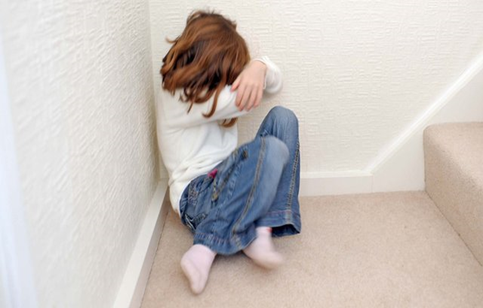 Разработано СППС2018 гЧто нужно знать, чтобы не стать жертвой насильникаЕсли вы не склонны к случайным знакомствам, предусмотрительны, ведете нормальный образ жизни, то ваша безопасность во многом гарантирована. Но в современном мире все предусмотреть невозможно. Почему именно ДЕТИ часто становятся жертвами преступлений?Потому что дети доверчивы и беспечны!А преступник может подобрать нужный ключик к любому ребёнку. Поэтому, прежде чем что-то делать, вашему ребенку нужно хорошо обдумать свои действия.ИЗБЕЖАТЬ НАСИЛИЯ МОЖНОДля этого надо лишь правильно оценить ситуацию и принять правильное решение.Ваши дети должны научиться доверять своим чувствам. Если вдруг у них появилось пусть даже маленькое сомнение в человеке, который находится рядом, или их что-то насторожило, то лучше отойти от него.БУДЬ ВСЕГДА НАЧЕКУ!!!Соблюдая правила безопасности, ваш ребенок сможет принять самое правильное решение в сложной ситуации и избежать встречи с преступником"ГДЕ преступники поджидают своих жертв?"•	Если тебя спрашивают, как найти улицу, объясни, как дойти, но ни в коем случае не провожай. •	Если тебя пытаются уговорить, отвечай, что тебе надо пойти домой и предупредить родителей, рассказать им, куда и с кем отправляешься. •	Если незнакомец предлагает тебе посмотреть что-то или помочь донести сумку, обещая заплатить, отвечай: «Нет!». •	Если тебе предложили сниматься в кино или участвовать в конкурсе красоты, не соглашайся сразу, а спроси, когда и куда можно подойти вместе с родителями, либо попроси оставить телефон, чтобы с предлагающим услуги могли связаться взрослые. •	Если рядом с тобой остановилась машина, как можно дальше отойди от неё (могут силой усадить в машину и увезти) и ни в коем случае не разговаривай с людьми в машине, а тем более не соглашайся сесть в машину.•	Если человек не отстаёт от тебя, постарайся выйти к проезжей части и подойти к людям, ни в коем случае не заходи в тихие дворы, а тем более - в чужие подъезды. •	Если у тебя с собой сотовый телефон, позвони родителям или знакомым, громко скажи, где ты находишься, и попроси встретить. Чтобы не стать жертвой преступления, дети и подростки должны знать, как вести себя с незнакомыми людьми на улице, во дворе, в транспорте.ПОДЪЕЗДНе входи с незнакомыми людьми в подъезд.Если на лестничной площадке нет света, позвони по домофону или телефону, чтобы тебя встретили.Не открывай ключом входную дверь, если рядом находятся посторонние люди.Не просматривай почту около ящика спиной к незнакомым людям, поднимись в квартиру.ЛИФТНикогда не садись в лифт с незнакомыми людьми.Если кабина лифта подошла, а у лифта появились посторонние, откажись от поездки под предлогом, что забыл что-то взять дома или оставил что-то на улице.Если случилось, что приходится подниматься на лифте с незнакомым, повернись к нему лицом и встань около двери.Если незнакомец начинает приставать, не угрожай ему, будь спокоен, постарайся вовлечь его в разговор, выиграть время, предложив пойти в более подходящее место. Скажи ему о венерическом или другом заболевании, постарайся вызвать сострадание или симпатию. Сделай вид, что выполнишь его требования, и когда он расслабится – действуй решительно, постарайся нажать кнопку диспетчера и попросить помощи или нажать на кнопку ближайшего этажа и бежать; если не получилось – зови на помощь, кричи, стучи в стены лифта.УЛИЦАБудь осторожен при случайных знакомствах, не спеши давать номер собственного телефона и адрес малознакомым людям.Не гуляй до темноты.Не уходи далеко от своего дома.Обходи незнакомые компании и пьяных людей.Избегай безлюдных мест (оврагов, пустырей, подвалов, чердаков, заброшенных домов).В разговоре с друзьями не хвастайся, что в квартире есть дорогостоящие предметы (компьютер, видео- и аудио- аппаратура, золотые украшения, деньги).Не держи сотовый телефон на видном месте, не хвастайся им перед сверстниками.Не давай сотовый телефон незнакомым людям.Если незнакомые люди приглашают послушать музыку, сниматься в кино, посмотреть видеофильм (могут быть другие приглашения) – не соглашайся.Не гуляй по улице с дорогими вещами (плееры, золотые украшения и т.д.).Не заходи в темные дворы, иди по освещенной улице, где есть люди.Не бери ничего у незнакомых людей на улице.В минуту опасности, когда тебя пытаются схватить, применяй силу – вырывайся, кричи, убегай.Для самозащиты используй подручные средства (длинный ключ, расческу с длинным концом, лак для волос и т.п.).Подключи смекалку, чтобы привлечь внимание посторонних.Не стесняйся звать людей на помощь.ТРАНСПОРТВ автобусе садись ближе к водителю.Выйдя из автобуса, постарайся идти рядом с семейной парой, пожилыми людьми, военными.Если ты видишь тормозящую машину, как можно дальше отойди от нее.Иди по тротуару со стороны встречного движения, тогда машина не сможет подъехать сзади.Если к тебе подъехала машина, и водитель стал вести себя навязчиво, убегай в направлении противоположном движению машины.НИКОГДА НЕ САДИСЬ В ЧУЖУЮ МАШИНУМашина - это не только средство передвижения, она также может стать орудием преступника. Надо чётко знать, что садиться в чужую машину нельзя, даже если за рулём или в салоне сидит женщина. Чтобы не стать жертвой, оказавшись в чужом автомобиле, надо выполнять "Правила поведения в автомобиле":Если добираешься на попутной машине, попроси сопровождающих записать номер машины, марку, фамилию водителя и сообщи об этом родителям.Если водитель начал проявлять сексуальный интерес, попроси остановиться. Если это требование не выполнено и машина не остановлена, то открой дверь или постарайся разбить окно, то есть сделай всё, чтобы привлечь к машине внимание других водителей.Если перекресток патрулируется, постарайся обратить внимание сотрудника милиции. Не соглашайся на предложение водителя взять попутчиков, а если он настаивает, попроси проехать чуть дальше и выйди из машины.Не садись в машину, если в ней уже сидят пассажиры.  Идя вдоль дороги, выбирай маршрут так, чтобы идти навстречу транспорту.В ГОСТЯХ, НА ВЕЧЕРИНКЕУходя из дома, поставь в известность близких о месте пребывания и времени возвращения.Не ходи в гости к малознакомым людям и не приглашай их к себе.Не засиживайся в гостях до полной темноты, если это случилось, то позвони домой, чтобы тебя встретили.Уходя из гостей, попроси проводить до остановки.Договариваясь о встрече с друзьями, назначай ее на время, когда в квартире есть еще кто-нибудь, кроме тебя.Правила поведения в своём домеПеред тем как открыть дверь, обязательно посмотри в дверной глазок. Впускай в квартиру только хорошо знакомых людейПокидая квартиру, также посмотри в глазок. Если на лестничной площадке есть люди, подожди, пока они не уйдут.Если без вызова пришел сантехник или электрик, прежде чем его впустить, позвони в диспетчерскую, обслуживающую ваш дом и наведи справки.Если, возвращаясь домой, ты чувствуешь, что тебя преследуют, не заходи в дом, а вернись в многолюдное место, и попроси помощи.Прежде чем открывать ключом входную дверь, убедись, что поблизости никого нет.Нельзя впускать в квартиру незнакомого человека!Каждый ребёнок должен понять, что по серьёзному делу взрослые будут разговаривать только с родителями. Если с почты принесли телеграмму или счёт, то за них нужно расписаться, значит, это могут сделать только взрослые. Зачем же тогда отворять дверь?  Ребенок должен просто сказать, чтобы пришли в тот час, когда дома будут взрослые. То же самое касается и электрика и водопроводчика. Даже если у вас дома вдруг внезапно погас свет или прорвало трубу, можно позвонить родителям, и узнать, как поступить. В крайнем случае, можно спросить у соседей, которых давно знаете.Но ещё хуже, когда детей насилуют близкие родственники. Тогда жизнь превращается в настоящий кошмар. Подобные "семейные" преступления, как правило, растянуты во времени и раскрываются лишь тогда, когда дети решаются на крайние меры: пытаются покончить с собой, убегают из дома. Дети обычно скрывают эти страшные факты, потому что подсознательно считают себя виновными в происходящем и боятся презрения окружающих. Совратитель уверяет, что тебя перестанут любить, если узнают о случившемся. Именно поэтому такие прецеденты могут повторяться неоднократно.ЕСЛИ БЕДА ВСЁ ЖЕ СЛУЧИЛАСЬЗапомни приметы нападавшего (рост, возраст, одежду).Направление, в котором убежал преступник.Сообщи родителям.Позвони по телефону «102».Дождись милилицию на месте преступления.В Беларуси работает общенациональная бесплатная горячая линия для пострадавших от домашнего насилия 8-801-100-8-801. Любой человек, который подвергается домашнему насилию, обратившись на линию, может анонимно получить психологическую, юридическую, социальную и информационную помощь. 8-801-100-8-801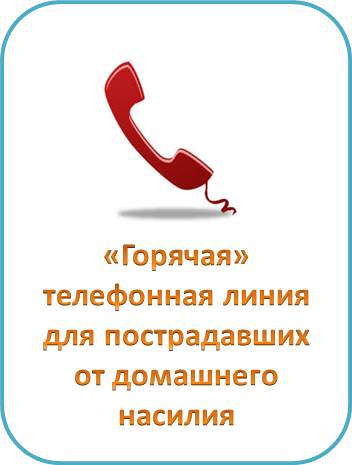 